Технологическая картаурока по развитию речиТема. Обучающее изложение. Золотой рубль.Учебный предмет:Класс:Развитие речи4 «а»Развитие речи4 «а»Развитие речи4 «а»УчительМиннигалиева Инна АндреевнаМиннигалиева Инна АндреевнаМиннигалиева Инна АндреевнаЦель урока:Содержательная. Формировать умение создавать текст в соответствии с задачей автора 
Деятельностная. Создать условия ля формирования УУДСодержательная. Формировать умение создавать текст в соответствии с задачей автора 
Деятельностная. Создать условия ля формирования УУДСодержательная. Формировать умение создавать текст в соответствии с задачей автора 
Деятельностная. Создать условия ля формирования УУДОсновные понятия, термины:План, часть, тема, основная мысль.План, часть, тема, основная мысль.План, часть, тема, основная мысль.Тип урока: Развитие речи Развитие речи Развитие речиПланируемый результат:Планируемый результат:Планируемый результат:Планируемый результат:ПредметныйОпределяют тему и основную мысль текстаСоставляют план текстаУмеют работать с планом текстаНаходят в тексте слова с орфограммой Могут объяснить правописание слова с заданной орфограммой Умеют отбирать языковой материал в соответствии с задачей автораСоставляют предложения в соответствие с задачей автораЗнают и могут использовать в своей речи слова «лоцман», «капитан»Улучшают собственный текст в трёх аспектах: содержательный, структурный и языковой.ПредметныйОпределяют тему и основную мысль текстаСоставляют план текстаУмеют работать с планом текстаНаходят в тексте слова с орфограммой Могут объяснить правописание слова с заданной орфограммой Умеют отбирать языковой материал в соответствии с задачей автораСоставляют предложения в соответствие с задачей автораЗнают и могут использовать в своей речи слова «лоцман», «капитан»Улучшают собственный текст в трёх аспектах: содержательный, структурный и языковой.ПредметныйОпределяют тему и основную мысль текстаСоставляют план текстаУмеют работать с планом текстаНаходят в тексте слова с орфограммой Могут объяснить правописание слова с заданной орфограммой Умеют отбирать языковой материал в соответствии с задачей автораСоставляют предложения в соответствие с задачей автораЗнают и могут использовать в своей речи слова «лоцман», «капитан»Улучшают собственный текст в трёх аспектах: содержательный, структурный и языковой.ЛичностныйОсознают значимость выполняемой на уроке деятельности Положительно относятся к обучениюМетапредметныйОпределяют тему и задачи урока (Р.)Продуктивно работают в паре (Р)Выражают свои мысли в устной форме (К.)Выполняют аналитические операции (П.)Стоят связное речевое высказывание в процессе ответа на поставленный вопрос, используя термины урока (П.)Осуществляют взаимооценку по предложенным критериям (Р.)Оценивают собственную деятельность на уроке (Р.)Проводят рефлексию деятельности на уроке (Р.)Организация пространства: Организация пространства: Организация пространства: Организация пространства: Формы работы по организации деятельности обучающихся: Фронтальная.ИндивидуальнаяПарнаяФормы работы по организации деятельности обучающихся: Фронтальная.ИндивидуальнаяПарнаяРесурсы:Мультимедийная презентация.КонспектРаздаточный материалР.Н. Бунеев «Русский язык» учебник 4 класс, часть 1 (с.42-43)Ресурсы:Мультимедийная презентация.КонспектРаздаточный материалР.Н. Бунеев «Русский язык» учебник 4 класс, часть 1 (с.42-43)Этапы урокаНаглядность, оформление доскиСодержание деятельности учителяСодержание деятельности обучающихся1.Орг. момент.  Мотивация на деятельность.1.Настроить детей на учебную деятельность. (Л)2. Формировать положительное отношение к обучению (Л)Если ты сейчас уснешь, то тебе, конечно, приснится твоя мечта. Если же вместо сна ты выберешь учебу, то … (ты воплотишь свою мечту в жизнь)Здравствуйте, ребята! Проверьте свою готовность к уроку. На парте у вас должна быть тетрадь и пенал. Лишнее с парт попрошу убрать.Обратите внимание на экран. На просторах Интернета я нашла интересное высказывание. Его используют преподаватели в самых лучших университетах мира, чтобы показать студентам важность учения. Я предлагаю вам продолжить это высказывание.Чему учит это высказывание?Да, ребята, вы правы. Сама мечта никогда не сбудется, для этого нужно приложить усилия. А первые шаги для исполнения своей мечты вы делаете именно в школе, когда учитесь важным жизненным вещам: писать, читать, считать, общаться со сверстниками и со взрослыми, красиво выражать свои мысли и многое другое. Поднимите руки те ученики, которые сегодня уроке не будут спать, а будут активно работать и думать, чтобы быть на шаг ближе к исполнению мечты.Замечательно! Желаю вам успехов и интересной работы!Здравствуйте!Проверяют готовность к уроку, убирают все лишнее.Читают высказывание с экрана- Учёба дана нам не для того, что мы мучились, а чтобы могли воплощаться свои мечты в реальность. Ведь для этого нужны знания, мы должны уметь хотя бы читать и грамотно писать, считать.2. Постановка темы урока. 1. Учить формулировать тему урока (Р.)2. Учить определять задачи урока (Р.)- Сегодня мы с вами будем писать изложение.Чему учить нас эта работа?Верно, всему этому мы с вами будем учиться на сегодняшнем уроке. Это – задачи нашего урока.- Учит составлять, (строить) красивые тексты, отбирать нужные слова, находить (понимать) тему и основная мысль )3. Содержательный анализ текста.1. Учить определять тему и основную мысль текста (Пр.)2. Формировать умение выражать свои мысли в устной форме (К.)3. Совершенствовать аналитические умения (П.)4. Расширить кругозор детей (Л)5. Пополнить активный словарный запас обучающихся (Пр.)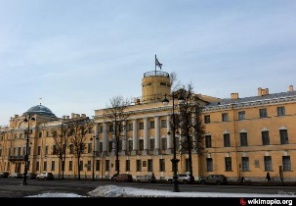 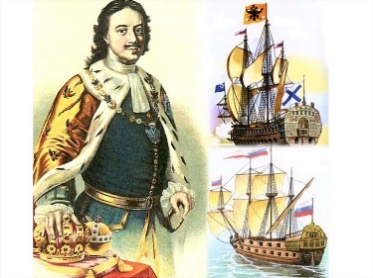 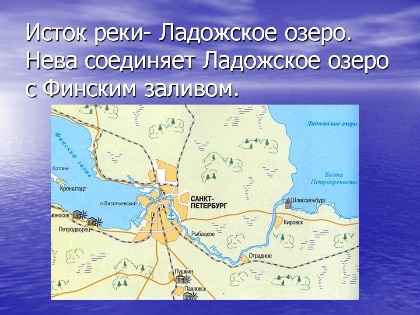 Сегодня мы с вами будем писать изложение. Чтобы узнать, о чем будет текст, посмотрите на доску. Чей портрет вы видите?3. Содержательный анализ текста.1. Учить определять тему и основную мысль текста (Пр.)2. Формировать умение выражать свои мысли в устной форме (К.)3. Совершенствовать аналитические умения (П.)4. Расширить кругозор детей (Л)5. Пополнить активный словарный запас обучающихся (Пр.)Да, ребята, это царь России Пётр I. Его называют великим. Как вы думаете, почему?- Наверное, сделал много полезного для страны.3. Содержательный анализ текста.1. Учить определять тему и основную мысль текста (Пр.)2. Формировать умение выражать свои мысли в устной форме (К.)3. Совершенствовать аналитические умения (П.)4. Расширить кругозор детей (Л)5. Пополнить активный словарный запас обучающихся (Пр.)В своё время Пётр Алексеевич открыл Морскую академию, где молодые люди обучались морскому искусству.  Благодаря ему в России появился настоящий могучий морской флот.А ещё Пётр I сам много путешествовал. Во время путешествий в Европу он трудился плотником и сам освоил мастерство кораблестроения и навигации. Однажды по Финскому заливу шёл корабль из далёкой страны Дании. Им управлял иностранный капитан. Финский залив он знал хорошо, а когда корабль прибыл к устью, то есть к началу, реки Невы, капитан не решился вести корабль сам. Почему? Потому что просторы этой реки были ему неизвестны. Он не знал, где у этой реки может быть мель, а если корабль встанет на мель, то не сможет плыть дальше. Ведь кораблю помогают большие глубины. В таких случаях на помощь вызывали опытного лоцмана. Это такой человек, который очень хорошо знает дно реки. Лоцманы на Руси были уважаемыми людьми, ведь они могли помочь пристать кораблю к берегу, и они же могли потопить судно. Пётр I и оказался тем опытным лоцманом, который помог датскому кораблю причалить к берегам Санкт-Петербурга, тогда ещё столице России. 3. Содержательный анализ текста.1. Учить определять тему и основную мысль текста (Пр.)2. Формировать умение выражать свои мысли в устной форме (К.)3. Совершенствовать аналитические умения (П.)4. Расширить кругозор детей (Л)5. Пополнить активный словарный запас обучающихся (Пр.)Значит, о ком будет текст изложения?- О Петре I3. Содержательный анализ текста.1. Учить определять тему и основную мысль текста (Пр.)2. Формировать умение выражать свои мысли в устной форме (К.)3. Совершенствовать аналитические умения (П.)4. Расширить кругозор детей (Л)5. Пополнить активный словарный запас обучающихся (Пр.)Текст, с которым мы сегодня будем работать, называется «Золотой рубль». Предположите, о чём он может быть?- О том, как Пётр I зарабатывал деньги; как дарил деньги бедным; как купил корабль для русского флота…3. Содержательный анализ текста.1. Учить определять тему и основную мысль текста (Пр.)2. Формировать умение выражать свои мысли в устной форме (К.)3. Совершенствовать аналитические умения (П.)4. Расширить кругозор детей (Л)5. Пополнить активный словарный запас обучающихся (Пр.)Чтение текста учителемДавайте откройте учебник на странице 43. Сейчас вы послушаете этот текст. Во время слушания следите за чтением. Сели красиво, выпрямили спины.  Золотой рубль.         Осенью 1703 года лили холодные дожди. Задули ветры, погнали по Финскому заливу метровые волны. В один из таких дней подошел к Неве чужеземный корабль. Прибыли на нём купцы из страны Дании. У входа в Неву корабль бросил якорь, капитан послал в Петербург за лоцманом.        Вскоре к кораблю причалила лодка. Молодой лоцман поднялся на борт. Он осмотрел судно, встал за штурвал и искусно ввёл корабль в Неву. На прощанье довольный капитан подарил моряку золотой рубль.        В Петербурге капитану очень хотелось увидеть царя Петра I. Однажды желание его исполнилось.        Все ждали царя в огромном зале. Двери распахнулись. Капитан ахнул от удивления. Прямо к нему шёл его знакомый лоцман. Это был Петр I.        Капитан через переводчика стал приносить царю извинения и просил вернуть его несчастный рубль. Но Петр Алексеевич отказался. Сказал, что рубль этот не украл, а честным трудом заработал.(По С. Алексееву)3. Содержательный анализ текста.1. Учить определять тему и основную мысль текста (Пр.)2. Формировать умение выражать свои мысли в устной форме (К.)3. Совершенствовать аналитические умения (П.)4. Расширить кругозор детей (Л)5. Пополнить активный словарный запас обучающихся (Пр.)2. Беседа по содержанию текста- Поднимите руки те, чьё предположение оправдалось. - Почему текст так назвали? Закончите предложение «Это текст о том, как…»- …Пётр I был лоцманом и помог датскому кораблю причалить к берегам Санкт-Петербурга.3. Содержательный анализ текста.1. Учить определять тему и основную мысль текста (Пр.)2. Формировать умение выражать свои мысли в устной форме (К.)3. Совершенствовать аналитические умения (П.)4. Расширить кругозор детей (Л)5. Пополнить активный словарный запас обучающихся (Пр.)- Почему Пётр Алексеевич при встрече с капитаном не отдал ему обратно золотой рубль? О каком честном труде он говорит?- Пётр I честно заработал этот рубль, ведь он помог капитану приставить корабль к берегу. Сам бы он не справился, потому что плохо знает реку Неву.3. Содержательный анализ текста.1. Учить определять тему и основную мысль текста (Пр.)2. Формировать умение выражать свои мысли в устной форме (К.)3. Совершенствовать аналитические умения (П.)4. Расширить кругозор детей (Л)5. Пополнить активный словарный запас обучающихся (Пр.)3. Работа над значением непонятных слов.- Все ли слова в этом тексте вам были понятны? - А где мы можем найти значение этих слов?- В словарике учебника3. Содержательный анализ текста.1. Учить определять тему и основную мысль текста (Пр.)2. Формировать умение выражать свои мысли в устной форме (К.)3. Совершенствовать аналитические умения (П.)4. Расширить кругозор детей (Л)5. Пополнить активный словарный запас обучающихся (Пр.)Откроем словарик учебника и найдём значение слова «лоцман».- Проводник судов, хорошо знающий судоходный путь.3. Содержательный анализ текста.1. Учить определять тему и основную мысль текста (Пр.)2. Формировать умение выражать свои мысли в устной форме (К.)3. Совершенствовать аналитические умения (П.)4. Расширить кругозор детей (Л)5. Пополнить активный словарный запас обучающихся (Пр.)- А что такое судоходный путь? Это путь, которому следуют корабли.3. Содержательный анализ текста.1. Учить определять тему и основную мысль текста (Пр.)2. Формировать умение выражать свои мысли в устной форме (К.)3. Совершенствовать аналитические умения (П.)4. Расширить кругозор детей (Л)5. Пополнить активный словарный запас обучающихся (Пр.)- Какое ещё слово в тексте отмечено звёздочкой? Посмотрите на словарную статью. Сколько значений слова «капитан» дано в одной словарной статье?- 33. Содержательный анализ текста.1. Учить определять тему и основную мысль текста (Пр.)2. Формировать умение выражать свои мысли в устной форме (К.)3. Совершенствовать аналитические умения (П.)4. Расширить кругозор детей (Л)5. Пополнить активный словарный запас обучающихся (Пр.)— Значит, что мы можем сказать о слове «капитан»?- Оно многозначное3. Содержательный анализ текста.1. Учить определять тему и основную мысль текста (Пр.)2. Формировать умение выражать свои мысли в устной форме (К.)3. Совершенствовать аналитические умения (П.)4. Расширить кругозор детей (Л)5. Пополнить активный словарный запас обучающихся (Пр.)- Давайте познакомимся со всеми его значениями.- Какой из этих значений подходит к нашему тексту? 1. Офицерское звание или чин в армии и флоте, а также лицо, имеющее это звание.2.Командир судна.3. Глава спортивной команды.1. Прочитать текст.2. Узнать значение непонятных слов.- Чтобы знать, как создавать хороший текст, мы будем составлять план. Что мы сделали сначала? А с какими словами мы познакомились?Выбор способа действия.Совершенствовать аналитические умения (П.)Формировать умение выражать свои мысли в устной форме (К.)Ребята, какая работа с этим текстом вам понравится больше: выучить его наизусть и написать в тетрадь по памяти или же познакомиться с текстом поближе, найти в нём секретики, которыми пользовался писатель, и попробовать себя в роли писателей, написать этот текст по следам автора?Почему?- Верно, в роли автора мы научимся создавать текст сами. А поможет нам в этом автор текста С. Алексеев.- Мы хотим побывать писателямиМы можем научиться составлять текст сами. Это пригодится нам в жизни, чтобы красиво и грамотно говорить, вести беседу. А возможно, кто-то из нас станет настоящим писателем или журналистом.Постановка авторских задач по созданию текстаАктуализировать понятия «тема» и «основная мысль» (Пр.)Учить определять тему и основную мысль текста (Пр.)Формировать умение выражать свои мысли в устной форме (К.)Тема. Пётр I – лоцман.Основная мысль.  Главное достоинство человека – честный труд.Тип речи. Повествование.Стиль речи. Художественный.3. Определить, какой текст создаю:ТемаОсновная мысльТип речиСтиль речиЧтобы ученик смог научиться писать рассказ он должен ответить на вопрос «о чем будет этот текст»? Это тема текста.Постановка авторских задач по созданию текстаАктуализировать понятия «тема» и «основная мысль» (Пр.)Учить определять тему и основную мысль текста (Пр.)Формировать умение выражать свои мысли в устной форме (К.)Тема. Пётр I – лоцман.Основная мысль.  Главное достоинство человека – честный труд.Тип речи. Повествование.Стиль речи. Художественный.3. Определить, какой текст создаю:ТемаОсновная мысльТип речиСтиль речиО чем же этот текст?- О том, как Пётр I был лоцманом.Постановка авторских задач по созданию текстаАктуализировать понятия «тема» и «основная мысль» (Пр.)Учить определять тему и основную мысль текста (Пр.)Формировать умение выражать свои мысли в устной форме (К.)Тема. Пётр I – лоцман.Основная мысль.  Главное достоинство человека – честный труд.Тип речи. Повествование.Стиль речи. Художественный.3. Определить, какой текст создаю:ТемаОсновная мысльТип речиСтиль речиЗначит, как будет звучать тема текста?Постановка авторских задач по созданию текстаАктуализировать понятия «тема» и «основная мысль» (Пр.)Учить определять тему и основную мысль текста (Пр.)Формировать умение выражать свои мысли в устной форме (К.)Тема. Пётр I – лоцман.Основная мысль.  Главное достоинство человека – честный труд.Тип речи. Повествование.Стиль речи. Художественный.3. Определить, какой текст создаю:ТемаОсновная мысльТип речиСтиль речиПрежде чем сочинить текст, автор думает, что именно он хочет рассказать о честном труде капитана. Это основная мысль текста. Какая основная мысль в этом тексте?Постановка авторских задач по созданию текстаАктуализировать понятия «тема» и «основная мысль» (Пр.)Учить определять тему и основную мысль текста (Пр.)Формировать умение выражать свои мысли в устной форме (К.)Тема. Пётр I – лоцман.Основная мысль.  Главное достоинство человека – честный труд.Тип речи. Повествование.Стиль речи. Художественный.3. Определить, какой текст создаю:ТемаОсновная мысльТип речиСтиль речиДа, ребята, царь Пётр I понимал, что главное достоинство человека – это его честный и качественный труд. Взрослые называют это профессионализмом. Постановка авторских задач по созданию текстаАктуализировать понятия «тема» и «основная мысль» (Пр.)Учить определять тему и основную мысль текста (Пр.)Формировать умение выражать свои мысли в устной форме (К.)Тема. Пётр I – лоцман.Основная мысль.  Главное достоинство человека – честный труд.Тип речи. Повествование.Стиль речи. Художественный.3. Определить, какой текст создаю:ТемаОсновная мысльТип речиСтиль речиРебята, повторите задачу, которая стоит перед нами.- Создать текст «Золотой рубль»Постановка авторских задач по созданию текстаАктуализировать понятия «тема» и «основная мысль» (Пр.)Учить определять тему и основную мысль текста (Пр.)Формировать умение выражать свои мысли в устной форме (К.)Тема. Пётр I – лоцман.Основная мысль.  Главное достоинство человека – честный труд.Тип речи. Повествование.Стиль речи. Художественный.3. Определить, какой текст создаю:ТемаОсновная мысльТип речиСтиль речиКаким типом речи мы будем пользоваться, чтобы рассказать эту историю? Какой вопрос можно задать: Какой?  Почему? Что произошло?)Постановка авторских задач по созданию текстаАктуализировать понятия «тема» и «основная мысль» (Пр.)Учить определять тему и основную мысль текста (Пр.)Формировать умение выражать свои мысли в устной форме (К.)Тема. Пётр I – лоцман.Основная мысль.  Главное достоинство человека – честный труд.Тип речи. Повествование.Стиль речи. Художественный.3. Определить, какой текст создаю:ТемаОсновная мысльТип речиСтиль речиА какой стиль речи использует автор? (Художественный, публицистический или разговорный?)Постановка авторских задач по созданию текстаАктуализировать понятия «тема» и «основная мысль» (Пр.)Учить определять тему и основную мысль текста (Пр.)Формировать умение выражать свои мысли в устной форме (К.)Тема. Пётр I – лоцман.Основная мысль.  Главное достоинство человека – честный труд.Тип речи. Повествование.Стиль речи. Художественный.3. Определить, какой текст создаю:ТемаОсновная мысльТип речиСтиль речиКаждый писатель думает, о чём и в какой последовательности он хочет рассказать в своём тексте. Что может помочь нам, как настоящим писателям, рассказать эту историю последовательно?ПланПостановка авторских задач по созданию текстаАктуализировать понятия «тема» и «основная мысль» (Пр.)Учить определять тему и основную мысль текста (Пр.)Формировать умение выражать свои мысли в устной форме (К.)Тема. Пётр I – лоцман.Основная мысль.  Главное достоинство человека – честный труд.Тип речи. Повествование.Стиль речи. Художественный.3. Определить, какой текст создаю:ТемаОсновная мысльТип речиСтиль речиЧто мы сейчас сделали, чтобы создать хороший текст?- Определили какой текст нам надо создать.Структурный анализ текста.Учить составлять план текста (Пр.)Учить понимать смысл текста и отбирать слова для точного выражения мысли (К)План:1. Чужеземный корабль. 2. Подарок лоцману. 3. Капитан мечтал.4. Встреча со знакомым лоцманом.5. Не украл, а заработал.4. Создать план текстаКоллективное составление плана посредством приёма «Словесное рисование»Прочитайте текст еще раз про себя.Теперь в паре посовещайтесь, сколько картинок и какие можно нарисовать к этому тексту. Читают текстДелят текст на частиСтруктурный анализ текста.Учить составлять план текста (Пр.)Учить понимать смысл текста и отбирать слова для точного выражения мысли (К)План:1. Чужеземный корабль. 2. Подарок лоцману. 3. Капитан мечтал.4. Встреча со знакомым лоцманом.5. Не украл, а заработал.4. Создать план текстаСколько картинок у вас получилось? У кого по-другому? Давайте проверять.- Пять, триСтруктурный анализ текста.Учить составлять план текста (Пр.)Учить понимать смысл текста и отбирать слова для точного выражения мысли (К)План:1. Чужеземный корабль. 2. Подарок лоцману. 3. Капитан мечтал.4. Встреча со знакомым лоцманом.5. Не украл, а заработал.4. Создать план текстаЧто будет на первой картинке? - Как назовём эту часть?На первой картинке мы бы нарисовали воды Финского залива и чужеземный корабль.Структурный анализ текста.Учить составлять план текста (Пр.)Учить понимать смысл текста и отбирать слова для точного выражения мысли (К)План:1. Чужеземный корабль. 2. Подарок лоцману. 3. Капитан мечтал.4. Встреча со знакомым лоцманом.5. Не украл, а заработал.4. Создать план текста- Что бы вы нарисовали на второй картинке? - Как назовём эту часть?На борт корабля поднялся лоцман. Он вёл корабль по Неве. На прощание капитан подарил ему золотой рубль.Структурный анализ текста.Учить составлять план текста (Пр.)Учить понимать смысл текста и отбирать слова для точного выражения мысли (К)План:1. Чужеземный корабль. 2. Подарок лоцману. 3. Капитан мечтал.4. Встреча со знакомым лоцманом.5. Не украл, а заработал.4. Создать план текста- Какой будет третья картинка?- Как назовём часть?Капитан мечтает встретиться с Петром IСтруктурный анализ текста.Учить составлять план текста (Пр.)Учить понимать смысл текста и отбирать слова для точного выражения мысли (К)План:1. Чужеземный корабль. 2. Подарок лоцману. 3. Капитан мечтал.4. Встреча со знакомым лоцманом.5. Не украл, а заработал.4. Создать план текста- Что будет нарисовано на следующей картинке?- Как можно озаглавить эту часть?В огромном зале капитан встретил лоцмана. Это и был Пётр I!Структурный анализ текста.Учить составлять план текста (Пр.)Учить понимать смысл текста и отбирать слова для точного выражения мысли (К)План:1. Чужеземный корабль. 2. Подарок лоцману. 3. Капитан мечтал.4. Встреча со знакомым лоцманом.5. Не украл, а заработал.4. Создать план текста- Что будет на следующей картинке?- Как назовём эту часть?- Капитан просит прощения и хочет вернуть свой золотой рубль. Но Пётр Алексеевич сказал, что он его честно заработал, и не отдал обратно.Структурный анализ текста.Учить составлять план текста (Пр.)Учить понимать смысл текста и отбирать слова для точного выражения мысли (К)План:1. Чужеземный корабль. 2. Подарок лоцману. 3. Капитан мечтал.4. Встреча со знакомым лоцманом.5. Не украл, а заработал.4. Создать план текста- Какую ещё картинку нарисуем к этому тексту?- Больше картинки не нужны.Структурный анализ текста.Учить составлять план текста (Пр.)Учить понимать смысл текста и отбирать слова для точного выражения мысли (К)План:1. Чужеземный корабль. 2. Подарок лоцману. 3. Капитан мечтал.4. Встреча со знакомым лоцманом.5. Не украл, а заработал.4. Создать план текста- Что же нам поможет создать хороший текст?- План6. Языковой анализ текста.Показать, с помощью каких слов автор делает текст выразительным (Пр.)Совершенствовать аналитические умения (П.)5. Дополнить план опорными словами.А сейчас мы посмотрим, какие точные слова и выражения использовал автор в каждом предложении.  Они будут появляться на слайде.Анализ 1 частиЧто интересного заметили в 1 абзаце?Для чего использует их автор?Какие опорные слова возьмём из этого абзаца по одному из каждого предложения?Прочитаем опорные слова вместе.Анализ 2 части- Как автор говорит о том, что возле корабля появилась лодка?- Как называется руль корабля?- Хорошо ли лоцман вёл корабль? Какое слово об этом говорит?- Вот какое красивое слово подобрал автор! Капитан не просто хорошо вёл корабль, а искусно.- Прочитаем опорные слова к этой части вместе шепотком.Анализ 3 части.Куда прибыл корабль?Какие слова из каждого предложения помогут вам восстановить текст?Прочитайте опорные слова про себя.Анализ 4 части- Как сказано в тексте об удивлении капитана?- Вот какое говорящее слово использовал автор.- Петя, прочитай громко опорные слова к этой части.Анализ 5 части.Как можно сказать о том, что человек извиняется?А как об этом говорит автор?- Какое чувство испытывал капитан, когда понял, что подарил рубль царю?- Как догадались?- Маша, прочитай опорные слова.- Много названий географических объектов.- Для более подробного рассказа истории.- Причалила- Штурвал- Искусно- В Петербург- Ахнул- Извиняется, признаёт вину, просит прощения- Приносить извинения- Ему было неловко, наверное, даже стыдно.- П.ч. в тексте говорится «несчастный рубль»6. Языковой анализ текста.Показать, с помощью каких слов автор делает текст выразительным (Пр.)Совершенствовать аналитические умения (П.)5. Дополнить план опорными словами.Что же мы сейчас сделали с планом, чтобы он нам помог создать хороший текст?Работа над предложением.Учить составлять предложения (Пр.)Сейчас мы закроем учебники и попробуем по нашему плану рассказать эту историю. -  Посмотрите на первый пункт плана и на опорные слова. Составьте по ним первую часть текста. И т.д. со всеми частямиФинском заливе…Орфографический анализ текста.Учить находить в тексте слова с заданной орфограммой (Пр.)Учить группировать без заданного критерия (П.)Совершенствовать умение работать в паре (Р.)1. Финский залив, Нева, Пётр I, Петербург2. Молодо́й, золото́й, удивле́ние3. Корабль, прощание, желаниеЧужезе́мный, причалила, подари́л, извине́ния, отказа́лся.6. Узнать правильное написание слов.В этом тексте встречаются трудные в написании слова, и чтобы вы не допустили ошибку, мы сейчас разберем их.1. Группировка по орфограммам.На доске вы видите группы слова, в которых есть орфограммы. - Как пишем слова 1 группы? Почему?- Как пишем слова 2 группы? Называй слово, проверочное слово и какую буквы пишем.-  Как пишутся слова 3 группы. Прочитай их так, как пишешь2. Зажги фонарик- У вас на партах есть карточка №1. На ней записаны слова с орфограммами. Вам нужно зажечь фонарик на месте орфограммы, т.е. нарисовать под ней красный кружок. Работать будем в паре по очереди. Сначала 1 зажигает фонарик и объясняет орфограмму, затем второй. - Собственные имена пишутся с заглавной буквы.-Молодой – молодость – о. Золотой – золото – о. Удивление – диво – и.Орфографический анализ текста.Учить находить в тексте слова с заданной орфограммой (Пр.)Учить группировать без заданного критерия (П.)Совершенствовать умение работать в паре (Р.)1. Финский залив, Нева, Пётр I, Петербург2. Молодо́й, золото́й, удивле́ние3. Корабль, прощание, желаниеЧужезе́мный, причалила, подари́л, извине́ния, отказа́лся.6. Узнать правильное написание слов.Что мы сделали, чтобы грамотно написать текст?9. Письмо изложения детьми Самостоятельная работа учащихся.1. Развивать умение записывать текст по памяти (Пр.)2. Развивать умение работать с планом текста (Пр.)Ребята, открываем тетрадь, записываем число, классная работа, название изложения «Золотой рубль».Еще раз шепотком прочитайте текст.Теперь вам необходимо написать изложение. Помните, что у вас есть план и опорные слова, которые помогут вам. Можете начинать.Закончили. Открывают тетрадь, записывают число, классную работу тему. Читают текстПишут изложение, опираясь на план и опорные словаЗаканчивают10. Редактирование текста.1. Формировать умение работать с памяткой (Пр.)2. Развивать навыки взаимооценки (Р.)3. Развивать умение строить связное речевое высказывание (К.)Сейчас мы с вами проверим ваши изложения. У вас на парте лежит три памятки. Прочитайте их. Самостоятельно проверьте свой текст по этим памяткам, устно отвечая на вопросы. Если нашли что-то неверное, то исправьте свой текст.Памятка №1Соответствует ли содержание текста заявленной теме?Сумел ли автор передать основную мысль текста?Памятка №2.Все ли пункты плана раскрыты?Нет ли пропусков, перестановок?Умеет ли автор пользоваться планом?Памятка №3.Какие слова сделали текст более выразительным?Какие слова необходимо заменить?Итак, кто хочет прочитать свой исправленный текст, который у него получился? Все остальные слушаем. Миша, оцени Катю по первой памятке.Федя, оцени Катю по второй памятке.Маша оцени Катю по третьей памятке.Какой вывод сделаем? Какой совет дадим Кате?Я согласна с вами, у Феди хороший текст, он умеет пользоваться планом, однако надо еще поработать над частыми повторами слов.Читают памяткиОдин ученик читает текст.10. Редактирование текста.1. Формировать умение работать с памяткой (Пр.)2. Развивать навыки взаимооценки (Р.)3. Развивать умение строить связное речевое высказывание (К.)7. Улучшить текст по памяткамЧто мы сделали, чтобы текст был хорошим?11. Итог урока. Рефлексия.1.Учить рефлексии (Р.)2.Учить оценивать собственную деятельность на уроке (Р.)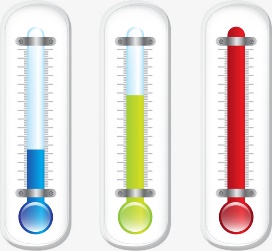 Итог урокаЧему сегодня учились на уроке?Как действовали, чтобы создать текст?Что было самым сложным?Рефлексия- Посмотрите на слайд. Кто сегодня может сказать, что у него всё получилось на уроке, он почувствовал себя настоящим писателем и уровень его активности была высокой, как на красном градуснике, поднимите руки.- Хорошо. Что помогло тебе добиться такого хорошего результата?- Поднимите руки те, кто оценил бы уровень своей работы жёлтым градусником. Почему? Что не удалось?- Поднимите руки те, кто оценит уровень своей работы на уроке синим градусником. - Желаю всем не засыпать на уроках, быть всегда активными, чтобы уровень вашей работы всегда был высоким. Тогда вы обязательно воплотите свою мечту в реальность! - Урок окончен.Учились создавать текст на тему «Золотой рубль»Определили тему, основную мысль, затем составили план, посмотрели какие слова автор использует, предупредили ошибки, писали текст и улучшили его по памяткамСоставлять текстОценивают свою деятельность на уроке